Ministero dell’Istruzione e del MeritoMODULO RICHIESTA CONSENSO AL TRATTAMENTO DEI DATI - ALUNNI MINORENNI (con la firma di un solo genitore)Il   sottoscritto Signore/a (dati esercente la responsabilità genitoriale/tutore),nome, cognome___________________________________________________________________ nato/a  a _____________________________________________, il _____________________, residente a _________________________ via______________________________ n° ______, CAP__________ nella qualità di genitore/tutore e come tale legale rappresentante del minore (dati del minore) :nome, cognome___________________________________________________________________ nato/a  a _____________________________________________, il _____________________, residente a _________________________ via__________________________n° ___, CAP_______,ricevuta, letta e compresa l’informativa ex artt. 13-14 del Regolamento Europeo 2016/679 per il trattamento dei dati personali degli alunni e delle famiglie, resa sempre disponibile da parte del Titolare del trattamento sul sito web: http://www.liceociardopellegrinolecce.edu.it/                        ☐  Acconsente		                                                    ☐  Non acconsente a titolo gratuito, anche ai sensi degli artt. 10 e 320 cod. civ. e degli artt. 96 e 97 legge 22.4.1941, n. 633, Legge sul diritto d’autore, all’utilizzo delle foto o video riprese  effettuate  durante i  Progetti Istituzionali suindicati ed inseriti nel PTOF (a titolo esemplificativo e non esaustivo si indicano i seguenti progetti realizzati negli ultimi anni e inseriti stabilmente nel PTOF): • Progetto “Ceramica è vita”: laboratorio di ceramica rivolto ad alunni diversamente abili;• Progetto di Psicomotricità -Shiatsu per l’arricchimento delle capacità relazionali e di percezione del sé e degli altri;• Progetto “Scuola, Sport e Disabilità” volto alla realizzazione di attività a carattere sportivo finalizzate alla promozione della salute e dell’inclusione sociale dei soggetti disabili;• Progetto “Aiuole Fiorite” con il duplice intento di avvicinare i ragazzi alla natura e far acquisire una maggiore sensibilità verso l’ambiente e il territorio, a partire dall’attività di cura di un piccolo spazio verde, all’interno del proprio contesto scolastico;• Laboratorio di Danze Popolari, un percorso di socializzazione attraverso la danza e la musica per canalizzare le emotività e migliorare la coordinazione motoria;• Partecipazione promossa dall’Associazione Amici di Nico nella Giornata Mondiale della consapevolezza dell’Autismo;• PON Laboratorio Attività Motorie con esperto esterno, disciplina orienteering;• Gruppo Sportivo – Campionati Studenteschi;• Manifestazione di fine anno e varie (Notte Bianca);• Progetto Abbattitabù, promosso dall’Università del Salento per sensibilizzare le classi terze, quarta e quinte sui temi della sessualità dei diversamente abili, soprattutto per coloro affetti da disabilità motoria;• Certificazioni linguistiche per Inglese e Spagnolo;• Laboratorio di Teatro;• Laboratorio indirizzo multimediale;,anche da parte di operatori esterni, fotografi e/o video maker,  che riprendono mio   figlio/a al fine di documentare l’attività educativa e didattica svolta e  all’eventuale pubblicazione delle immagini e dei video di cui la Scuola  entrerà in possesso, sul sito web istituzionale, su blog/piattaforme social (quale Facebook) e su altri portali telematici o su piattaforme social propri  di questa Istituzione scolastica (quali: Google Workspace; gruppo docenti accounts istituzionali .edu; ecc.)  al fine di documentare l’attività educativa e didattica                           ☐  Acconsente		                                         ☐  Non acconsente ai sensi dell’art. 96 del novellato D.LGS. 196/2003, alla comunicazione dei dati relativi agli esiti scolastici intermedi o finali, nonché altri dati diversi da quelli particolari  (nome e cognome, mail, nonché il possesso di eventuali titoli, specializzazioni, requisiti), alle Aziende, Associazioni, Università, Istituti di Ricerca e a qualsiasi ente, anche privato che ne farà richiesta  per le finalità di impiego e al fine di favorire l’inserimento dell’alunno diplomato  nel mondo della formazione post diploma (università e corsi IFTS) e/o nel mondo del lavoro in conformità alle norme legislative e regolamentari vigenti e applicabili, nonché all’eventuale pubblicazione  dei medesimi sul sito web istituzionale, su blog e su altri portali telematici propri di questo Istituto propedeutici  all’inserimento dell’alunno diplomato nel mondo  della formazione post diploma o lavorativo. _______________________, lì ______________Firma dell’esercente la responsabilità genitoriale/tutore del minore _________________________________Ministero dell’Istruzione e del MeritoDICHIARAZIONE DI   RESPONSABILITA’Il/la sottoscritt_________________________________________________ genitore dell’alunno/a _________________________________________________ della classe ______ sez.______, consapevole delle conseguenze amministrative e penali previste in caso di dichiarazioni non corrispondenti a verità, ai sensi del DPR 445/2000, dichiara di aver effettuato la scelta in osservanza delle disposizioni sulla responsabilità genitoriale di cui agli artt. 316, 337 ter e 337 quater del codice, che richiedono il consenso di entrambi i genitori. Il sottoscritto quindi dichiara che il coniuge ____________________________________ è a conoscenza e condivide la presente autorizzazione.Luogo, data _______________________     Firma___________________________ Ministero dell’Istruzione e del MeritoMODULO RICHIESTA CONSENSO AL TRATTAMENTO DEI DATI - ALUNNI MINORENNI (con la firma di entrambi i genitori) Il sottoscritto Signore (dati esercente la responsabilità genitoriale/tutore),nome, cognome___________________________________________________________________ nato/a  a _____________________________________________, il _____________________, residente a _________________________ via_____________________________________n° ______, CAP__________    e la sottoscritta Signora (dati esercente la responsabilità genitoriale/tutore),nome, cognome___________________________________________________________________ nato/a  a _____________________________________________, il _____________________, residente a _________________________ via__________________________________________n° ______, CAP__________) nella qualità di genitori/tutori e come tale legali rappresentanti del minore) ( dati del minore) :nome, cognome___________________________________________________________________ nato/a  a _____________________________________________, il _____________________, residente a _________________________ via___________________________________________n° ______, CAP__________,ricevuta, letta e compresa l’informativa ex artt. 13-14 del Regolamento Europeo 2016/679 per il trattamento dei dati personali degli alunni e delle famiglie, resa sempre disponibile da parte del Titolare del trattamento sul sito web: http://www.liceociardopellegrinolecce.edu.it/☐   Acconsentono		☐  Non  acconsentonoa titolo gratuito, anche ai sensi degli artt. 10 e 320 cod. civ. e degli artt. 96 e 97 legge 22.4.1941, n. 633, Legge sul diritto d’autore, all’utilizzo delle foto o video riprese  effettuate  durante i  Progetti Istituzionali suindicati ed inseriti nel PTOF (a titolo esemplificativo e non esaustivo si indicano i seguenti progetti: …), anche da parte di operatori esterni, fotografi e/o video maker,  che riprendono mio   figlio/a al fine di documentare l’attività educativa e didattica svolta e  all’eventuale pubblicazione delle immagini e dei video di cui la Scuola  entrerà in possesso, sul sito web istituzionale, su blog/piattaforme social (quale Facebook) e su altri portali telematici o su piattaforme social propri  di questa Istituzione scolastica (quali: Google Workspace; gruppo docenti accounts istituzionali .edu; ecc.)  al fine di documentare l’attività educativa e didattica  ☐  Acconsentono		☐  Non  acconsentono ai sensi dell’art. 96 del novellato D.LGS. 196/2003, a comunicare  i dati relativi agli esiti scolastici intermedi o finali, nonché altri dati diversi da quelli particolari  (nome e cognome, mail, nonché il possesso di eventuali titoli, specializzazioni, requisiti), alle Aziende, Associazioni, Università, Istituti di Ricerca e a qualsiasi ente, anche privato che ne farà richiesta per le finalità di impiego e al fine di favorire l’inserimento dell’alunno diplomato  nel mondo della formazione post diploma (università e corsi IFTS) e/o nel mondo del lavoro in conformità alle norme legislative e regolamentari vigenti e applicabili, nonché all’eventuale pubblicazione  dei medesimi sul sito web istituzionale, su blog e su altri portali telematici propri di questo Istituto propedeutici  all’inserimento dell’alunno diplomato nel mondo  della formazione post diploma o lavorativo. ____________________, lì ___________________Firma degli esercenti la responsabilità genitoriale/tutori del minore__________________________________________________________________Ministero dell’Istruzione e del MeritoMODULO RICHIESTA CONSENSO AL TRATTAMENTO DEI DATI - ALUNNI MAGGIORENNI  Il sottoscritto/a___________________________________________________________________nato/a a _________________ il ____________ , residente a _________________ in via ________________________________________________, C.F: ____________________________ ricevuta,  letta e compresa l’informativa, resa sempre disponibile da parte del titolare del trattamento sul sito web: http://www.liceociardopellegrinolecce.edu.it/☐  Acconsente			☐  Non acconsente	a titolo gratuito, anche ai sensi degli artt. 10 e 320 cod. civ. e degli artt. 96 e 97 legge 22.4.1941, n. 633, Legge sul diritto d’autore, all’utilizzo delle foto o video riprese  effettuate  durante i  Progetti Istituzionali suindicati ed inseriti nel PTOF (a titolo esemplificativo e non esaustivo si indicano i seguenti progetti: …), anche da parte di operatori esterni, fotografi e/o video maker,  che riprendono nostro  figlio/a al fine di documentare l’attività educativa e didattica svolta in occasione del Progetto e  all’eventuale pubblicazione delle immagini e dei video di cui la Scuola  entrerà in possesso, sul sito web istituzionale, su blog/piattaforme social (quale Facebook) e su altri portali telematici o su piattaforme social propri  di questa Istituzione scolastica (quali: Google Workspace; gruppo docenti accounts istituzionali .edu; ecc.) al fine di documentare l’attività educativa e didattica.☐  Acconsente			☐  Non acconsenteai sensi dell’art. 96 del novellato D.LGS. 196/2003, a comunicare  i dati relativi agli esiti scolastici intermedi o finali, nonché altri dati diversi da quelli particolari  (nome e cognome, mail, nonché il possesso di eventuali titoli, specializzazioni, requisiti), alle Aziende, Associazioni, Università, Istituti di Ricerca e a qualsiasi ente, anche privato che ne farà richiesta per le finalità di impiego e al fine di favorire l’inserimento dell’alunno diplomato  nel mondo della formazione post diploma (università e corsi IFTS) e/o nel mondo del lavoro in conformità alle norme legislative e regolamentari vigenti e applicabili, nonché all’eventuale pubblicazione  dei medesimi sul sito web istituzionale, su blog e su altri portali telematici propri di questo Istituto propedeutici  all’inserimento dell’alunno diplomato nel mondo  della formazione post diploma o lavorativo. ______________________ , lì_______________ Firma_________________________________LICEO ARTISTICO E COREUTICO STATALE  “CIARDO PELLEGRINO”LICEO ARTISTICO E COREUTICO STATALE  “CIARDO PELLEGRINO”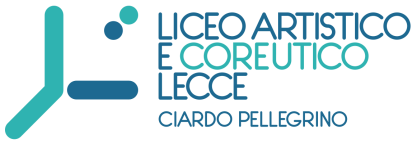 Sede Centrale Dirigenza e Uffici di Segreteria Via Vecchia Copertino, n. 6 - 73100 – LecceSuccursale V.le de Pietro - LecceCodice meccanografico LESL03000R   C.F.  93126450753Telefono 0832.352431e-mail lesl03000r@istruzione.it   pec lesl03000r@pec.istruzione.itsito web www.liceociardopellegrinolecce.edu.itLICEO ARTISTICO E COREUTICO STATALE  “CIARDO PELLEGRINO”LICEO ARTISTICO E COREUTICO STATALE  “CIARDO PELLEGRINO”Sede Centrale Dirigenza e Uffici di Segreteria Via Vecchia Copertino, n. 6 - 73100 – LecceSuccursale V.le de Pietro - LecceCodice meccanografico LESL03000R   C.F.  93126450753Telefono 0832.352431e-mail lesl03000r@istruzione.it   pec lesl03000r@pec.istruzione.itsito web www.liceociardopellegrinolecce.edu.itLICEO ARTISTICO E COREUTICO STATALE  “CIARDO PELLEGRINO”LICEO ARTISTICO E COREUTICO STATALE  “CIARDO PELLEGRINO”Sede Centrale Dirigenza e Uffici di Segreteria Via Vecchia Copertino, n. 6 - 73100 – LecceSuccursale V.le de Pietro - LecceCodice meccanografico LESL03000R   C.F.  93126450753Telefono 0832.352431e-mail lesl03000r@istruzione.it   pec lesl03000r@pec.istruzione.itsito web www.liceociardopellegrinolecce.edu.itLICEO ARTISTICO E COREUTICO STATALE  “CIARDO PELLEGRINO”LICEO ARTISTICO E COREUTICO STATALE  “CIARDO PELLEGRINO”Sede Centrale Dirigenza e Uffici di Segreteria Via Vecchia Copertino, n. 6 - 73100 – LecceSuccursale V.le de Pietro - LecceCodice meccanografico LESL03000R   C.F.  93126450753Telefono 0832.352431e-mail lesl03000r@istruzione.it   pec lesl03000r@pec.istruzione.itsito web www.liceociardopellegrinolecce.edu.it